THE BOARD OF EDUCATION OF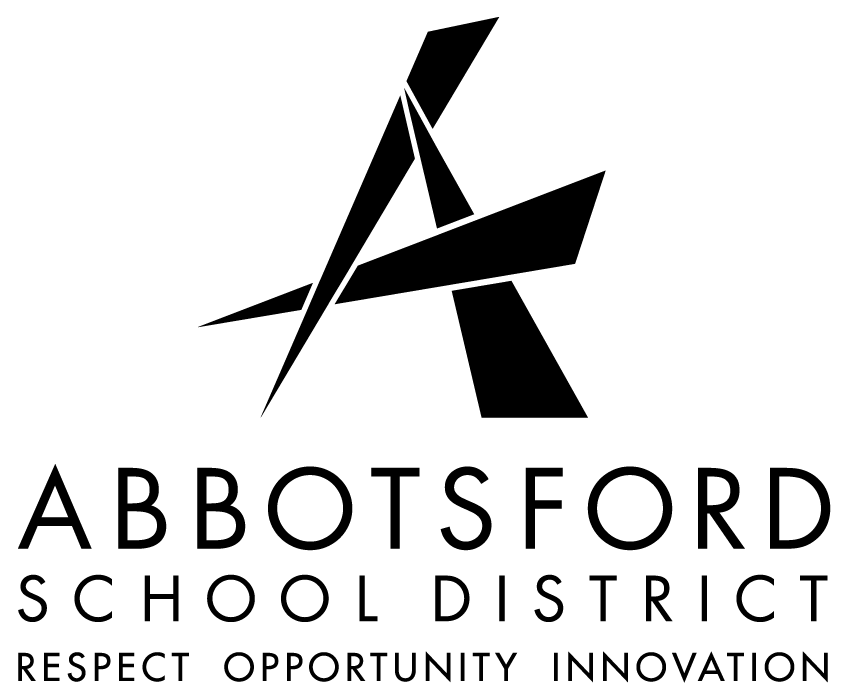 SCHOOL DISTRICT NO. 34 (ABBOTSFORD)POSTING:  TEACHING POSITIONDATE:   30 AUGUST 2018	TIME:  10:00 A.M.PLEASE APPLY ONLINE USING THE JOB SHOPPING WEB SYSTEMEXTERNAL APPLICANTS PLEASE APPLY TO: HrRecruitment@abbyschools.ca   POSTING REFERENCE NO:  T 19 TEL 162 REG	          SCHOOL:  JOHN MACLURE COMMUNITY SCHOOLCOMMENCEMENT DATE:  01 SEPTEMBER 2018          FTE:  1.0CONTRACT:  CONTINUINGPositionTEACHER - ELEMENTARYGRADE 2/3QUALIFICATIONSElementary teacher training with major practicum work/experience at the primary levelAbility to demonstrate thorough knowledge of the Primary programHave clear working knowledge and experience with early literacy supported by proven researchHave identified and practiced strategies for communicating with parents to provide feedback, and gain support and assistance in building literacy skillsHave a clear process for collecting formative and summative assessment data which support ministry outcomesCoursework in Early Childhood EducationDemonstrated commitment to ongoing professional learning and the implementation of high impact instructional strategiesDemonstrated ability to plan and organize curriculum, learning spaces, individualized programsDemonstrated ability to manage the changing dynamics of a classroom, or small groups of learnersDemonstrated highly effective interpersonal and communication skillsMust be able to communicate complex or sensitive issues in a positive mannerDemonstrated ability to manage themselves, learners and others in a conflict situationDemonstrated ability to positively contribute to a team environment and a highly collaborative atmosphereDemonstrated ability to engage learners at all levelsDemonstrated ability to use assessment as an effective tool for learning and charting progressDemonstrated ability to model safe, caring and inclusive behaviour and commitment to the success of all learnersExperience working with difficult to reach students and families  or students and families in crisisSuccessful  recent teaching evaluation or practicum report(s)A highly effective team memberEligible for BC Teacher Certification POSTING CLOSES:	DATE:   05 SEPTEMBER 2018	TIME:  10:00 A.M.